Agency overviewThe Department of Regional NSW was formed in 2020 as a central agency for regional issues. The Department is responsible for building resilient regional economies and communities, strengthening primary industries, managing the use of regional land, overseeing the state’s mineral and mining resources and ensuring government investment in regional NSW is fair and delivers positive outcomes for local communities and businesses.The NSW Department of Primary Industries (NSW DPI) supports the development of profitable primary industries that create a more prosperous NSW and contributes to a better environment through the sustainable use of natural resources.Within NSW DPI, Agriculture (DPI Ag) leads agricultural industry development through extension, science and research, industry policy and regulatory compliance functions to foster sustainable and economic agricultural industries.Primary purpose of the roleThe role provides technical support to the Horticulture Team based at the Griffith Research Station in citrus and viticulture agronomy.Key accountabilitiesUndertake field experiments under minimal supervisionAccurately collect research data and collate for statistical analysisManage field trials, (including irrigation, fertigation and other ongoing maintenance work in conjunction with farm staff and contractors, as required) Assist with interpretation and analysis of results in reporting requirementsParticipate in extension and communication activities in collaboration with the research teamComply with work standards according to the level of appointment in the Technical Officer Merit Progression Guidelines Key challengesWorking in dynamic environments, including large commercial citrus orchards, vineyards, laboratories and processing facilitiesWorking across multiple projects across different crops that have differing schedules, requiring planning and prioritizingAbility to collaborate with colleagues to meet project milestonesUsing differing technology required for data collection and analysis in the field. Travelling to remote field sites in rural areas and interstateKey relationshipsRole dimensionsDecision makingThe Technical Officer works with the Research Scientist and Development Officers to determine priorities and day-to-day tasks.Reporting lineDevelopment Officer- Citrus, GriffithDirect reportsNo direct reports. The role supervises Technical Assistants and casuals while completing tasks.Budget/ExpenditureNilKey knowledge and experienceDemonstrated experience in developing and managing agricultural field experiments which includes the operation and maintenance of associated field equipmentExperience in field data collection, management, analysis and reportingExperience in using the Microsoft Office Suite and some statistical analysis experienceSome experience in basic laboratory analysis for assessing fruit quality  Essential requirementsQualifications in accordance with Part 2 (xviii) of the Crown Employees (Department of Industry) Technical Staff AwardCurrent NSW Driver Licence and the ability and willingness to travelCapabilities for the roleThe NSW public sector capability framework describes the capabilities (knowledge, skills and abilities) needed to perform a role. There are four main groups of capabilities: personal attributes, relationships, results and business enablers, with a fifth people management group of capabilities for roles with managerial responsibilities. These groups, combined with capabilities drawn from occupation-specific capability sets where relevant, work together to provide an understanding of the capabilities needed for the role.The capabilities are separated into focus capabilities and complementary capabilities. Focus capabilitiesFocus capabilities are the capabilities considered the most important for effective performance of the role. These capabilities will be assessed at recruitment. The focus capabilities for this role are shown below with a brief explanation of what each capability covers and the indicators describing the types of behaviours expected at each level.Complementary capabilitiesComplementary capabilities are also identified from the Capability Framework and relevant occupation-specific capability sets. They are important to identifying performance required for the role and development opportunities. Note: capabilities listed as ‘not essential’ for this role are not relevant for recruitment purposes however may be relevant for future career development. ClusterRegional NSWAgencyDepartment of Primary IndustriesDivision/Branch/UnitDPI / Agriculture / Plant Systems/ HorticultureLocationGriffithClassification/Grade/BandTechnical Officer Grade 1-3ANZSCO Code311111PCAT Code1119192Date of ApprovalJanuary 2023Agency Websitewww.dpi.nsw.gov.auWho       WhyInternalCitrus and Viticulture Development OfficersDiscuss tasks and priorities and receive direction on work planning and priority tasks.Provide feedback on work progress with regular updates on research progress, discuss and communicate project data.Development and/or research officers and other technical staffInteract and work collaboratively with research and technical staff to achieve project objectives.Farm staffLiaise with farm staff in maintaining sites and establishing on-farm research trials.Casual staff/contractorsLiaise with casual staff and/or contractors, provide direction and supervision.ExternalProject stakeholdersInteract and communicate with stakeholders (i.e. growers and industry representatives, R&D funding bodies) when occasions arise (i.e. farm visits, field days etc.)Farm managers and staff and industry representativesLiaise with farmers and their staff in establishing on-farm research trials.FOCUS CAPABILITIESFOCUS CAPABILITIESFOCUS CAPABILITIESFOCUS CAPABILITIESFOCUS CAPABILITIESCapability group/setsCapability nameBehavioural indicatorsLevel 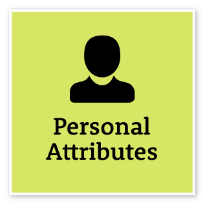 Act with IntegrityBe ethical and professional, and uphold and promote the public sector valuesAct with IntegrityBe ethical and professional, and uphold and promote the public sector valuesBehave in an honest, ethical and professional wayBuild understanding of ethical behaviourFollow legislation, policies, guidelines and codes of conduct that apply to your role and organisationSpeak out against misconduct and illegal and inappropriate behaviourReport apparent conflicts of interestFoundational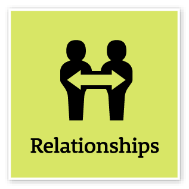 Commit to Customer ServiceProvide customer-focused services in line with public sector and organisational objectivesCommit to Customer ServiceProvide customer-focused services in line with public sector and organisational objectivesRecognise the importance of customer service and understanding customer needsHelp customers understand the services that are availableTake responsibility for delivering services that meet customer requirementsKeep customers informed of progress and seek feedback to ensure their needs are metShow respect, courtesy and fairness when interacting with customersRecognise that customer service involves both external and internal customersFoundational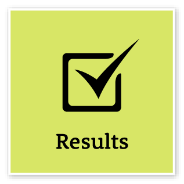 Demonstrate AccountabilityBe proactive and responsible for own actions, and adhere to legislation, policy and guidelinesDemonstrate AccountabilityBe proactive and responsible for own actions, and adhere to legislation, policy and guidelinesTake responsibility for own actionsBe aware of delegations and act within authority levelsBe aware of team goals and their impact on work tasksFollow safe work practices and take reasonable care of own and others’ health and safetyEscalate issues when these are identifiedFollow government and organisational record-keeping requirementsFoundational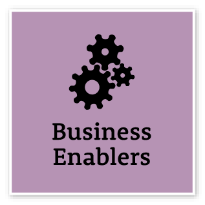 TechnologyUnderstand and use available technologies to maximise efficiencies and effectivenessTechnologyUnderstand and use available technologies to maximise efficiencies and effectivenessDisplay familiarity and confidence when applying technology used in roleComply with records, communication and document control policiesComply with policies on the acceptable use of technology, including cyber securityFoundationalCOMPLEMENTARY CAPABILITIESCOMPLEMENTARY CAPABILITIESCOMPLEMENTARY CAPABILITIESCOMPLEMENTARY CAPABILITIESCOMPLEMENTARY CAPABILITIESCapability group/setsCapability nameDescriptionLevel Display Resilience and CourageDisplay Resilience and CourageBe open and honest, prepared to express your views, and willing to accept and commit to changeFoundationalManage SelfManage SelfShow drive and motivation, an ability to self-reflect and a commitment to learningIntermediateValue Diversity and InclusionValue Diversity and InclusionDemonstrate inclusive behaviour and show respect for diverse backgrounds, experiences and perspectivesFoundationalCommunicate EffectivelyCommunicate EffectivelyCommunicate clearly, actively listen to others, and respond with understanding and respectFoundationalWork CollaborativelyWork CollaborativelyCollaborate with others and value their contributionFoundationalInfluence and NegotiateInfluence and NegotiateGain consensus and commitment from others, and resolve issues and conflictsFoundationalDeliver ResultsDeliver ResultsAchieve results through the efficient use of resources and a commitment to quality outcomesFoundationalPlan and PrioritisePlan and PrioritisePlan to achieve priority outcomes and respond flexibly to changing circumstancesFoundationalThink and Solve ProblemsThink and Solve ProblemsThink, analyse and consider the broader context to develop practical solutionsIntermediateFinanceFinanceUnderstand and apply financial processes to achieve value for money and minimise financial riskFoundationalProcurement and Contract ManagementProcurement and Contract ManagementUnderstand and apply procurement processes to ensure effective purchasing and contract performanceFoundationalProject ManagementProject ManagementUnderstand and apply effective planning, coordination and control methodsFoundational